Konjunktiv I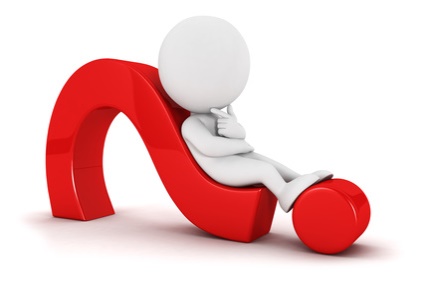 Verb – Modus: 	Indikativ (Wirklichkeit), 
Konjunktiv I (Wiedergabe), 
Konjunktiv II (Möglichkeit) und 
Imperativ (Befehl)sind Modi des Verbes. Modi kennzeichnen die Einstellung des Sprechers. Wir benutzen den Konjunktiv I  in der indirekten Rede und in indirekten Fragen 
( Wiedergabe): Simon sagt, er lerne. 				(indirekte Rede)Sebastian fragt, ob das auch stimme.	 	(indirekte Frage)Bildung: Verbstamm Infinitiv + Konjunktivendung (bei regelmäßigen und unregelmäßigen Verben)lernen			  	    Indikativ Präsens				! seinich		lern	-e			lern -e °				sei
du		lern	-est			lern -st					sei(e)st
er/sie/es	lern	-e			lern -t					sei
wir 		lern	-en			lern -en °				seien
ihr		lern	-et			lern -t					seiet
Sie/sie	lern	-en			lern -en °				seienich komme°, du kommest, er/sie/es komme, wir kommen°, ihr kommet, Sie/sie kommen°Bei Formen, die sich nicht vom Indikativ unterscheiden °, benutzen wir den Konjunktiv II bzw. würde(n) + Infinitiv. Maria sagt, sie lernen ° zusammen und kommen ° dann zu Sebastian.Maria sagt, sie würden zusammen lernen und dann zu Sebastian kommen. Konjunktiv IIWir benutzen den Konjunktiv II  bei Wünschen, Ratschlägen, höflichen Formulierungen und Bedingungen ( Möglichkeit). 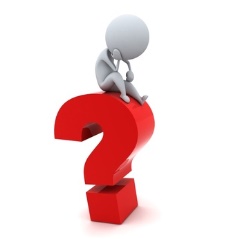 Ich wäre jetzt gerne in Italien. 			(Wunsch)Du solltest nicht so viel rauchen.		(Ratschlag)Könnten Sie mir einen Kaffee bringen?	(höfliche Frage)Wenn ich daheim wäre, würde ich lesen.	(Bedingung)Bildung: Regelmäßige Verben: Konjunktiv II = Indikativ Präteritum Er lernte (jetzt!) gerne Skateboard fahren. 			 	(Konj. II)Wie gestern, aber er lernte ° den ganzen Tag Mathematik. 	(Ind. Prät.)
 Bei Formen, die sich nicht vom Indikativ Präteritum unterscheiden °, benutzen wir würde(n) + Infinitiv Er würde (jetzt!) gerne Skateboard fahren lernen.  Unregelmäßige Verben: Verbstamm des Indikativs Präteritum					   		 		+ Endung des Konjunktivs IMaria bliebe gerne länger bei Sebastian, aber sie muss jetzt mit Simon lernen.
(bleiben – blieb – geblieben)

Bei unregelmäßigen Verben mit Stammvokal a, o, u im Verbstamm Präteritum (kommen – kam – gekommen, ziehen – zog – gezogen, waschen – wusch – gewaschen) werden die Vokale a, o, u zu den Umlauten ä, ö, ü 
(Präteritum – Konjunktiv II, kam – käme, zog – zöge, wusch – wüsche)Simon käme gerne zu Sebastian, aber er muss lernen.  		(Wunsch)Zögest du deinen neuen Pullover an? 				(höfliche Frage)Susanne sagte, dass er den neuen Pullover besser wüsche.	(Ratschlag)

Am besten: würde(n) + Infinitiv 